附件2：石河子大学公开招聘报名表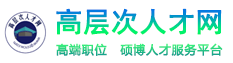                            招聘年度（根据招聘公告标题年份写）：备注：以上所填写发表论文、科研项目、获奖情况及个人荣誉，需要同时提供相应的附件电子版材料，若以上信息不全，其他情况请在个人简历中说明。应聘单位专业岗位代码岗位代码岗位代码岗位代码姓  名性 别性 别民族出生日期照片照片政治面貌毕业学校毕业学校学历/学位婚姻状况联系电话联系电话电子邮箱家庭住址户籍地身高体重身份证号生源地（高考户籍所在地）生源地（高考户籍所在地）生源地（高考户籍所在地）生源地（高考户籍所在地）生源地（高考户籍所在地）1.家庭情况1.家庭情况1.家庭情况1.家庭情况1.家庭情况1.家庭情况1.家庭情况1.家庭情况1.家庭情况1.家庭情况1.家庭情况1.家庭情况1.家庭情况1.家庭情况1.家庭情况1.家庭情况关系姓名姓名年龄年龄学历学历学历工作单位工作单位工作单位工作单位工作单位工作单位职务（职称）职务（职称）2.学习经历（从专科开始填写历）2.学习经历（从专科开始填写历）2.学习经历（从专科开始填写历）2.学习经历（从专科开始填写历）2.学习经历（从专科开始填写历）2.学习经历（从专科开始填写历）2.学习经历（从专科开始填写历）2.学习经历（从专科开始填写历）2.学习经历（从专科开始填写历）2.学习经历（从专科开始填写历）2.学习经历（从专科开始填写历）2.学习经历（从专科开始填写历）2.学习经历（从专科开始填写历）2.学习经历（从专科开始填写历）2.学习经历（从专科开始填写历）2.学习经历（从专科开始填写历）起止时间起止时间毕业学校毕业学校毕业学校所学专业所学专业所学专业所学专业所学专业所学专业所学专业学历（学位）（硕士研究生写明学硕或专硕）学历（学位）（硕士研究生写明学硕或专硕）学历（学位）（硕士研究生写明学硕或专硕）学历（学位）（硕士研究生写明学硕或专硕）3.工作经历（包括实习经历）3.工作经历（包括实习经历）3.工作经历（包括实习经历）3.工作经历（包括实习经历）3.工作经历（包括实习经历）3.工作经历（包括实习经历）3.工作经历（包括实习经历）3.工作经历（包括实习经历）3.工作经历（包括实习经历）3.工作经历（包括实习经历）3.工作经历（包括实习经历）3.工作经历（包括实习经历）3.工作经历（包括实习经历）3.工作经历（包括实习经历）3.工作经历（包括实习经历）3.工作经历（包括实习经历）起止时间起止时间工作（实习）单位工作（实习）单位工作（实习）单位工作岗位工作岗位工作岗位工作岗位工作岗位工作岗位工作岗位专业技术职称（职务）专业技术职称（职务）专业技术职称（职务）专业技术职称（职务）4.发表论文情况4.发表论文情况4.发表论文情况4.发表论文情况4.发表论文情况4.发表论文情况4.发表论文情况4.发表论文情况4.发表论文情况4.发表论文情况4.发表论文情况4.发表论文情况4.发表论文情况4.发表论文情况4.发表论文情况4.发表论文情况论文名称论文名称论文名称论文名称论文名称发表刊物发表刊物发表刊物发表刊物发表刊物发表刊物位次、分区及影响因子位次、分区及影响因子位次、分区及影响因子位次、分区及影响因子发表时间4.科研项目情况4.科研项目情况4.科研项目情况4.科研项目情况4.科研项目情况4.科研项目情况4.科研项目情况4.科研项目情况4.科研项目情况4.科研项目情况4.科研项目情况4.科研项目情况4.科研项目情况4.科研项目情况4.科研项目情况4.科研项目情况项目来源项目来源项目名称项目名称项目名称项目名称项目名称位次（主持/参与）位次（主持/参与）位次（主持/参与）位次（主持/参与）位次（主持/参与）位次（主持/参与）起止时间起止时间起止时间5.获得荣誉5.获得荣誉5.获得荣誉5.获得荣誉5.获得荣誉5.获得荣誉5.获得荣誉5.获得荣誉5.获得荣誉5.获得荣誉5.获得荣誉5.获得荣誉5.获得荣誉5.获得荣誉5.获得荣誉5.获得荣誉